.SIDE, BEHIND, &CROSS, &CROSS, SIDE, TOUCH, KICK BALL CHANGESIDE, BEHIND, &CROSS, &CROSS, SIDE, TOUCH, KICK BALL CHANGESTEP PIVOT, HIP BUMPS, SIDE BEHIND, & BRUCIE TURNLean forward and touch the brim of your hat with your right handTURN, TAP, SHUFFLE, BUMPSREPEATI Ain't Listening (If It Ain't Country)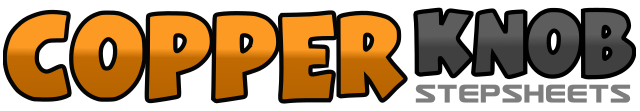 .......拍数:32墙数:4级数:.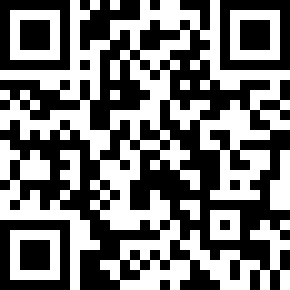 编舞者:David Grant (UK)David Grant (UK)David Grant (UK)David Grant (UK)David Grant (UK).音乐:If It Ain't Country (I Ain't Listening) - Footloose & Fancy ThreeIf It Ain't Country (I Ain't Listening) - Footloose & Fancy ThreeIf It Ain't Country (I Ain't Listening) - Footloose & Fancy ThreeIf It Ain't Country (I Ain't Listening) - Footloose & Fancy ThreeIf It Ain't Country (I Ain't Listening) - Footloose & Fancy Three........1Step left on the left foot2Cross the right foot behind the left&3Step the left foot to the left, cross the right foot in front of the left&4Step the left foot to the left, cross the right foot behind the left5Step left on the left6Touch the right next to the left7Kick the right foot forward&8Step in place on the ball of the right foot, change weight to left9Step right on the right foot10Cross the left foot behind the right&11Step the right foot to the right, cross the left foot in front of the right&12Step the right foot to the right, cross the left foot behind the right13Step right on the right14Touch the left next to the right15Kick the left foot forward&16Step in place on the ball of the left foot, change weight to right17Step forward on the left foot18Pivot ½ turn right on the balls of both feet19&20Take a small step left on the left foot and bump the hips left, right, left21Step to the right on the right foot22Cross the left foot behind the right&23Turn a quarter turn left (¼ turn) and step back on the right foot, touching the left heel forward&24Step the left foot in place, touch the right foot next to the left25Turn half a turn left (½ turn) and step back on the right foot26&Tap the left heel, raise the left foot off the floor27&28Shuffle forward on left, right, left29Take a small step right on the right foot and bump the hips right30Bump the hips left31&32Bump the hips right, left, right